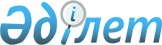 Об организации и обеспечении проведения очередного призыва граждан Республики Казахстан на срочную воинскую службу в апреле-июне и октябре-декабре 2012 годаПостановление акимата Костанайского района Костанайской области от 15 марта 2012 года № 194. Зарегистрировано Управлением юстиции Костанайского района Костанайской области 16 апреля 2012 года № 9-14-173

      В соответствии с Законом Республики Казахстан от 16 февраля 2012 года "О воинской службе и статусе военнослужащих", Указом Президента Республики Казахстан от 1 марта 2012 года № 274 "Об увольнении в запас военнослужащих срочной воинской службы, выслуживших установленный срок воинской службы, и очередном призыве граждан Республики Казахстан на срочную воинскую службу в апреле-июне и октябре - декабре 2012 года" и постановлением Правительства Республики Казахстан от 12 марта 2012 года № 326 "О реализации Указа Президента Республики Казахстан от 1 марта 2012 года № 274 "Об увольнении в запас военнослужащих срочной воинской службы, выслуживших установленный срок воинской службы, и очередном призыве граждан Республике Казахстан на срочную воинскую службу в апреле-июне и октябре-декабре 2012 года" акимат Костанайского района ПОСТАНОВЛЯЕТ:



      1. Организовать и обеспечить проведение очередного призыва на срочную воинскую службу в Вооруженные силы Республики Казахстан, Внутренние войска Министерства внутренних дел Республики Казахстан, Комитет национальной безопасности Республики Казахстан, Республиканскую гвардию Республики Казахстан, Министерство по чрезвычайным ситуациям Республики Казахстан в апреле-июне и октябре-декабре 2012 года граждан мужского пола в возрасте от восемнадцати до двадцати семи лет, не имеющих право на отсрочку или освобождение от призыва, а также граждан, отчисленных из учебных заведений, не достигших двадцати семи лет и не выслуживших установленные сроки воинской службы по призыву.



      2. Рекомендовать государственному учреждению "Отдел внутренних дел Костанайского района Департамента внутренних дел Костанайской области Министерства внутренних дел Республики Казахстан" (по согласованию) организовать работу по поддержанию общественного порядка среди призывников.



      3. Контроль за исполнением данного постановления возложить на заместителя акима района С. Кульбекова.



      4. Настоящее постановление вводится в действие после дня его первого официального опубликования и распространяется на действия, возникшие с апреля 2012 года.      Аким Костанайского района                        А. Ахметжанов      СОГЛАСОВАНО:      Начальник государственного

      учреждения "Объединенный

      отдел по делам обороны

      Костанайского района

      Костанайской области"

      _________ Р. Саттаров      Начальник государственного

      учреждения "Отдел внутренних

      дел Костанайского района

      Департамента внутренних

      дел Костанайской области

      Министерства внутренних

      дел Республики Казахстан"

      __________ С. Байгонов
					© 2012. РГП на ПХВ «Институт законодательства и правовой информации Республики Казахстан» Министерства юстиции Республики Казахстан
				